                                St Day Parish Council                  Agenda for the Meeting of the Parish Council to be held on Monday 14th January 2019Main Hall, Enterprise Centre, Vogue. 7pmApologiesDeclarations of personal and prejudicial interests relating to items on the agenda and the details thereof3.	Public Participation (to be limited to 15 minutes)4.	Police ReportCornwall Councillor’s ReportConfirmation of the minutes of the meeting held on Monday 3rd December, 20187.	Matters arising	a.  Town Regenerationb.  Footpathsc.  Public Transport & Bus Sheltersd.  Play Areas & Gardense.  Surgery Facilitiesf.  Empty Propertiesg.  Burial Ground and Churchyardh.  Speed Watchi.  Neighbourhood Development Planj.  Christmas lightsk.   Minor Works l.  Current Year Projects, 2018/19	 8.	Correspondence/Communications Received  9.	Planning 10.	Accounts/Banking  11.	Traffic and Roads12. 	Upcoming Meetings13.	Meeting Reports14.   Date of the next meeting - Monday 11th February                                             Sarah Moore, Parish Clerk. 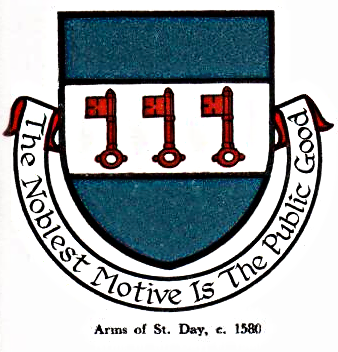 